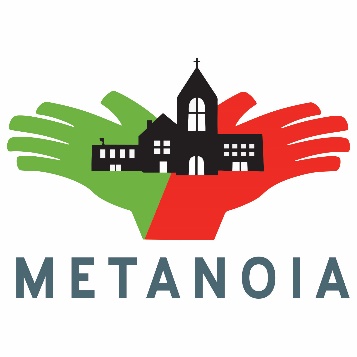                Volunteer PackageDear Volunteer Coordinator:We want to thank you for your interest in joining us in our work of experiencing the Kingdom of God through holistic community development. We hope that you will find your experience a challenging and exciting time that increases the faithfulness of those in your group.This document will help you to understand what is entailed in bringing a group of volunteers from your community to our own. We invite you to visit our website for more information on Metanoia as well – www.pushingforward.org. The most important thing you can do with this packet of information is to prayerfully consider whether your group seems a good fit with the work of Metanoia. Generally, the groups that have the most positive experiences at Metanoia have solid volunteer past experience, and do not require too much hand holding during their time with us. We spend the vast majority of our resources on actually building a movement within our community so that we can do things for ourselves – so we don’t have a full time volunteer coordinator to work with outside volunteers. Some groups understand and appreciate this methodology and those are the groups that will have the best experience of volunteering with Metanoia.Also included in this packet are some of the nuts and bolts of getting your volunteer experience started (contracts, releases, etc.). We invite you to consider your volunteer experience in communication with Metanoia Staff. We stand ready to answer further questions you may have and help you to discern whether Metanoia is a good place for your group to grow or serve.May God bless you in your desire to serve. Thank you for your consideration and please let us know if we can be of further assistance.God’s Peace, Rev. Bill Stanfield CEOVolunteer guidelines while working with MetanoiaThank you so much for agreeing to work alongside Metanoia as we join with residents and friends to share God’s love in our neighborhood. There are several things we would like you to know to make your volunteer experience more enjoyable.Metanoia has three guiding principles for our work in our community:We are Rooted in Faith: Please keep your volunteer experience with Metanoia in prayer before, during and after your visit. One error volunteers sometimes make is to think they are bringing God to our community - our community has many people of faith who are already working with Metanoia on a daily basis. We ask volunteers to come share their faith and also to learn of the faith of others in our church and community.We are Community Based: Metanoia gains its primary direction and support from local community members. Your visit has already been approved by community members who have supported your visit in prayer and meetings before your arrival. We ask volunteers to treat community members with respect and dignity equal to that of people in their own neighborhoods. If you should see community members completing a task and you want to help, please feel free to offer to assist them, but do not take over the activity.  As much as we love volunteers, we recognize that we cannot grow into our God given potential unless we ourselves are challenged to use our gifts to their fullest.We are Asset Driven: When we look at our community we try to see it for its potential and not for its deficits. As one of our board members says “we have a lot of jewels waiting to be polished.”  As you volunteer with us we ask that you set aside stereotypes and labels that society often places on our community and get to know people just as you would get to know people in your own churches and communities. Look for the potential in each person you meet and in each community place you visit.To gain the deepest experience for you and your volunteers we are hopeful that you will approach this experience as “learners” rather than “doers”. Your time and service are appreciated as we hope the opportunity to grow in understanding of our community is also appreciated.We find the following attributes very helpful in making volunteer experiences enjoyable for all of us.Flexibility: There will be unexpected aspects to your day and that will require flexibility.Patience: There may be unexpected down time in the day or you may find working with others in your own group or groups from the neighborhood requires patience. We are not nearly as concerned that the work gets done as we are that people treat each other with dignity and patience.Service Project ApplicationPlease Return Application to:Metanoia CDC	Phone: 843-529-30142005 Reynolds Ave.	Email: jamilla@pushingforward.orgNorth Charleston, SC 29405	Website: www.pushingforward.orgGroup Name/Church Name: 						 Address:						 City: 			State: 		Zip:	 Phone:( 	)	Cell Phone:( 	)		 Email: 							Note: All participants under 18 must have signed parental permission slip and from parents or guardians. Does anyone on your team have a medical condition that the Metanoia staff members need to be aware of? (diabetic, allergies) Please provide team members name and condition.Do you agree by your signature below to abide by the expectations and conduct of Metanoia’s policies? 	(no alcohol, no smoking, respect residents of our community; proper dress, other defined guidelines by the travel service project coordinator)Do you authorize Metanoia CDC to tag your organization in any social media posts, newsletters, and other media uses? __________Please provide organization platforms and handles to ensure appropriate acknowledgements: FB:                                   Instagram:                             Twitter:                                    Do you authorize Metanoia CDC, it’s successors or assigns, the right to reproduce and use all pictures/video of myself and/or my child(ren) in any of its printed and online publications (such as newsletters, annual reports, websites, social media posts, blog posts, grant reports/requests, etc.) and dispose of them as they see fit. Signature of Team Leader _______________________________________Team Leader Name & Cell Phone__________________________________   Date ___________________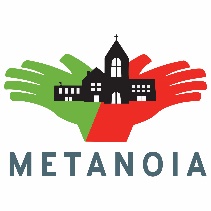 RELEASE OF LIABILITY & PARENT PERMISSION FORMRequired for the following activities:  Check all that apply for this release. 	  Volunteerism in Metanoia Youth Leadership Programs 	  Construction/Work ProjectsWhereas, the undersigned participant wishes to be accepted for participation in one or more of the activities listed above which is organized by Metanoia and regarding Metanoia’s action in allowing the applicant to participate in such activities or programs, the undersigned acknowledges that the activity does involve certain risks. The activities are designed to allow the participant to broaden their understanding of various Christian values, socio-economic differences, ethnic and racial diversity, cultural appreciation, team building, character development, and/or enrichment opportunities.  These activities include those listed above, but are not limited to, and activities in a lower income neighborhood and among poor people in North Charleston, SC. I understand that participants are exposed to physical and psychological risk through elements of nature, travel by car, van, plane, walking, or other conveyance, and direct contact with people from various backgrounds. Risks may also include damage or loss of personal property.In consideration of the above, I have and do hereby assume all the above risks and any other ordinary risk incidental to the nature of the program, including risks which are not specifically forseeable, and will hold harmless and indemnify Metanoia, its Board of Directors, employees, agents, and/or Associates from any and all liability. The terms hereof, and my signature on this document shall serve as a release and assumption of risk, and shall bind my heirs, representatives, executors, administrators, successors and assigns and for all members of my family, including any minors accompanying me. I also state that I am not under, and will not be under the influence of any non-prescribed chemical substance, including alcohol. I also state that I will assume responsibility for any damage or loss to physical property or expenses incurred due to negligent or irresponsible behavior.  I understand that my participation in this Metanoia program or activity is entirely VOLUNTARY.My signature also gives my permission and accepts financial responsibility, as well, for first aid treatment and/or professional medical attention if needed. My signature also authorizes Metanoia CDC, it’s successors or assigns, the right to reproduce and use all pictures/video of myself and/or my child(ren) in any of its printed and online publications (such as newsletters, annual reports, websites, social media posts, blog posts, grant reports/requests, etc.) and dispose of them as they see fit. PARTICIPANT SIGNATURE	DATE	WITNESS	DATEPARENT/GUARDIAN SIGNATURE	DATE	WITNESS	DATE FOR ANY PARTICIPANT UNDER AGE 18Please print legibly – Each participant must complete this section:Participant Name: 	Age: 	Phone:(	)  	Address:	City:	Zip: 	In case of emergency, please contact: 		 Phone: (	)	Contact’s relationship to participant:  	